Bronte Archers Club Clout Champs Results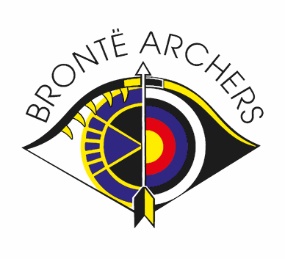 100ydsLady RecurveGent Recurve120ydsGent BarebowGent Compound140ydsLady Recurve180ydsGent RecurveGent CompoundGent BarebowBarbara Smith33160Lewis Broadbent55290Gary Kemp69320Julian Smith69300Shelley Hurst157572Li Caswell-Sou78350Darren Clarkson147640Matthew David87362Iain Pots108442Alan Smith24150